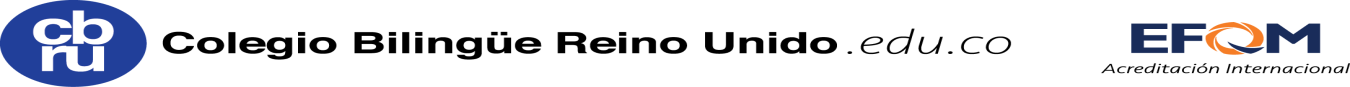 INFORME EVALUATIVO SEGUNDO TRIMESTREBogotá, D.C., agosto 29 de 2.018.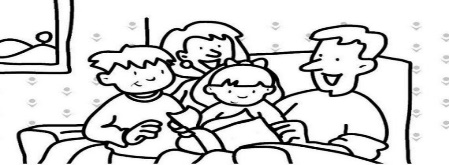 SeñoresPADRES DE FAMILIA Y/O ACUDIENTESDe los estudiantes Prescolar, Básica primaria, Básica secundaria y MediaQueridas familiasCulminado el segundo trimestre, nos permitimos invitarlos a dialogar, con los profesores y directores de los cursos, sobre los resultados académicos y convivenciales obtenidos por sus hijos durante este periodo académico.La jornada evaluativa se llevara a cabo el día 7 de septiembre en horario de 06:45am a 01:30pmpm, los padres o acudientes se presentaran con sus hijos.Cabe sin embargo advertir que la asistencia es de carácter obligatoria por cuento se llegara a acuerdos y compromisos de mejoramiento frente a los desempeños no alcanzados.Así mismo es la oportunidad que tienen los padres para reconocer los logros y esfuerzos de sus hijos y estimularlos a seguir dando lo mejor de sí.Por lo anterior este día no abra clases Por otra parte, cabe recordarles el compromiso de estar a Paz y Salvo con la Institución por todo concepto incluyendo el mes de septiembre (PENSION, RUTA, RESTAURANTE, PREICFES, NATACION, INGLES, ARTES SERVICIO SOCIAL Y OTROS)IMPORTANTE: los estudiantes cuyos padres no asistan a esta jornada evaluativa, se presentaran con sus padres o acudientes el lunes 10 de septiembre en horario de 07:00am a 09:00am.Cordialmente,DIRECTIVAS 				COORDINADORES			PROFESORES-------------------------------------------------------------------------------------------------------------------------------Bogotá, D.C., agosto 30 de 2.018SeñoresCOLEGIO BILINGÜE REINO UNIDO Nosotros los padres de _____________________________________________________________ grado _______ confirmamos que estamos enterados de la entrega de informes evaluativos del Segundo Trimestre que se llevará a cabo el día Viernes 07 de Septiembre, de 6:45 a.m. a 01:30pm. escuela abierta.Observaciones:  ____________________________________________________________________________________________________________________________________________________________Firma Padres de Familia